UNIVERSIDADE FEDERAL DA PARAÍBA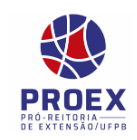 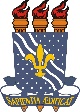 PRÓ-REITORIA DE EXTENSÃOCOORDENAÇÃO DE PROGRAMAS DE AÇÃO COMUNITÁRIAPROGRAMA INSTITUCIONAL DE BOLSAS E EXTENSÃO – PROBEX 2021FORMULÁRIO DE RECONSIDERAÇÃOTítulo da Ação: Área Temática:  Coordenador:    E-mail do Coordenador: João Pessoa,  de abril de 2021.Assinatura do Coordenador da Ação de ExtensãoInformações Gerais:Serão acatados pedidos de reconsideração submetidos no período de 19 (a partir das 00:00) a 22 (até às 23:59) de abril de 2021, caso o proponente venha a discordar do resultado parcial obtendo média final inferior a 7,0 (sete).O proponente deverá preencher o formulário de reconsideração disponível no endereço eletrônico www.proex.ufpb.br, no menu formulários, e encaminhar impreterivelmente até às 23:59 do dia 22 de abril de 2021 para o e-mail secretariacopac@proex.ufpb.br informando o assunto “RECONSIDERAÇÃO EDITAL PROBEX 2021”.Obs.: Será considerado NÃO CONHECIDO o pedido extemporâneo, e será preliminarmente INDEFERIDO o pedido inconsistente ou que não atenda a qualquer uma das especificações estabelecidas no EDITAL PROEX Nº 03/2021 ou neste formulário.1. DADOS DO PROJETO E DO PEDIDO DE RECONSIDERAÇÃO2. RAZÕES DO PEDIDO DE RECONSIDERAÇÃO (até 2.000 caracteres)